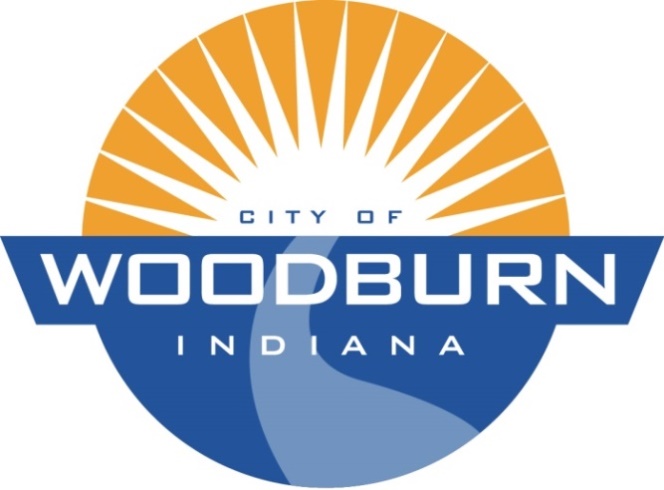 Board of Works and Public Safety:Commencing at 5:30pm under the direction of Mayor Joseph KelseyBoard Members: Kevin Heckley, Mark HoeppnerPolice Chief: Brad ParkerSuperintendent: Ryan WallsClerk-Treasurer/Secretary: Timothy CumminsOld Business:		N/ANew Business:	2021 77 Fund Meeting* May Occur at a Future MeetingTHE AGENDA FOR THE BOARD OF WORKS AND PUBLIC SAFETYANDTHE AGENDA FOR THE COMMON COUNCILFORMONDAY, MARCH 1ST, 2021Common Council:Commencing at 8:30pm under the direction of Mayor Joseph KelseyCouncil Members: Michael Martin, Tonya Thompson, Dean Gerig, Daniel Watts, Michael VoirolPolice Chief: Brad ParkerSuperintendent: Ryan WallsClerk-Treasurer/Secretary: Timothy CumminsOld Business:		N/ANew Business:	*Ordinance 21-1395 (Establish Woodburn-New Haven Fire Protection & EMS Territory)*Ordinance 21-1396 (Establish the Fire Protection Territory Equipment Replacement Fund)Approve Record Destruction from 2005-2014 